Marca:UnidenModelo:PC-33Bandas:CBCanales:40Obtención de frecuencia por:PLLFrecuencias:26.965 a 27.405Modo de Modulación:AM:4 watiosTecnologías:TransistoresAntigüedad:1980 Estado actual:OKPais de fabricación:TaiwanPais de adquisición:EspañaDonado por:ARL 100Observaciones:Pequeño equipo de 40 canales, con el s-meter a base de 4 diodos.Pequeño equipo de 40 canales, con el s-meter a base de 4 diodos.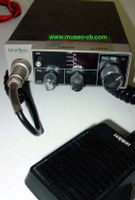 